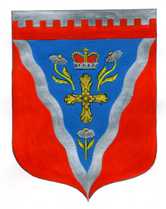 Совет депутатовмуниципального образования Ромашкинское сельское поселениемуниципального образования Приозерский муниципальный район Ленинградской областиР Е Ш Е Н И Еот 25 августа 2015 года                                                                                                   №  47                            В соответствии с Федеральным законом от 06 октября 2003 года № 131-ФЗ "Об общих принципах организации местного самоуправления в Российской Федерации», и руководствуясь Уставом Муниципального образования Ромашкинское сельское поселение, Совет депутатов муниципального образования Ромашкинское сельское поселение Приозерский муниципальный район Ленинградской области РЕШИЛ:Утвердить Правила содержания и обеспечения санитарного состояния территорий муниципального образования Ромашкинское сельское поселение муниципального образования Приозерский муниципальный район Ленинградской области.Решение совета депутатов МО Ромашкинское сельское поселение от 07.07.2007 № 54 «Об утверждении Правил содержания и обеспечения санитарного состояния территорий муниципального образования Ромашкинское сельское поселение муниципального образования Приозерский муниципальный район Ленинградской области» признать утратившим силу. Настоящее решение подлежит обязательному опубликованию в газете «Приозерские ведомости» и размещению на сайте муниципального образования www.ромашкинское.рф.Настоящее решение вступает в законную силу со дня его подписания.Контроль за исполнением настоящего решения возложить на постоянную комиссию по строительству, транспорту, связи и жилищно-коммунальному хозяйству.Глава муниципального образования                                В.В. СмирноваИсп: Руденко И.М.(813) 79-99-515Разослано; дело -2, прокуратура -1УТВЕРЖДЕНЫрешением Совета депутатовмуниципального образованияРомашкинское сельское поселениемуниципального образованияПриозерский муниципальный районЛенинградской областиот 25.08.2015 года  № 47ПРАВИЛАсодержания и обеспечения санитарного состояния территорий муниципального образования Ромашкинское сельское поселение муниципального образования Приозерский муниципальный район Ленинградской областиЧАСТЬ 1. ОБЩИЕ ПОЛОЖЕНИЯГЛАВА 1. НАЗНАЧЕНИЕ ПРАВИЛ СОДЕРЖАНИЯ И ОБЕСПЕЧЕНИЯ САНИТАРНОГО СОСТОЯНИЯ ТЕРРИТОРИИ Статья 1. Правила содержания и обеспечения санитарного состояния территорий муниципального образования  Ромашкинское сельское поселение муниципального образования Приозерский муниципальный район Ленинградской области (именуемые в дальнейшем – Правила) разработаны на основании: Гражданского кодекса Российской Федерации; Кодекса Российской Федерации об административных правонарушениях (утв. Федеральным законом от 30. 12.2001 года № 196-ФЗ); Земельного кодекса РФ; Градостроительного кодекса РФ; Федерального закона РФ от 06.10.2003 года № 131-ФЗ «Об общих принципах организации местного самоуправления в Российской Федерации»; Федерального закона РФ от 24 июня 1998 года № 89-ФЗ «Об отходах производства и потребления»; Федерального закона РФ от 30 марта 1999 года № 52-ФЗ «Об санитарно-эпидемиологическом благополучии населения»; Федеральный закон РФ от 10 января 2002 года № 7-ФЗ «Об охране окружающей среды»; Федерального закона РФ от 15 апреля 1998  года № 66-ФЗ «Об садоводческих, огороднических и дачных некоммерческих объединениях граждан»;Закона РФ от 14.05.93 г. № 4979-1 «О ветеринарии»;Федерального закона РФ от 21.12.1994 года № 69-ФЗ «О пожарной безопасности»;Федерального закона от 12.01.1996 N 8-ФЗ "О погребении и похоронном деле"Областного закона Ленинградской области от 04.03.2010 № 7-оз «Об обращении с отходами в Ленинградской области»;Областного закона от 02.07.2003 № 47-оз «Об административных правонарушениях»;«Примерных правил внешнего благоустройства городских и сельских поселений Ленинградской области», утвержденных Приказом комитета по архитектуре и градостроительству Ленинградской области от 30.05.2005 № 16Ветеринарных правил ВП 13.3.4.1100-96;Постановление Правительства РФ от 25.04.2012  N 390  "О противопожарном режиме" (вместе с "Правилами противопожарного режима в Российской Федерации")Правил и норм технической эксплуатации жилищного фонда, утвержденных постановлением Государственного комитета Российской Федерации по строительству и жилищно-коммунальному комплексу от 27.09.2003 № 170;«Правил обращения с отходами потребления на территории садоводческих, огороднических и дачных некоммерческих объединений граждан, садоводческих,  огороднических и дачных товариществ и садоводческих, огороднических и дачных кооперативов, расположенных в Ленинградской области» утвержденных распоряжением Губернатора Ленинградской области от 24.05.2000 № 227-рг;Санитарных правил содержания территорий населенных мест (СанПиН 42-128-4690-88), утвержденные Минздравом СССР от 05.08.1988 г. № 4690-88;20. Устава муниципального образования Ромашкинское сельское поселение муниципального образования Приозерский муниципальный район Ленинградской областиСтатья 2. Настоящие Правила устанавливают порядок содержания, санитарной очистки (уборки) территорий, вывоза твердых и жидких бытовых отходов и обеспечения должного санитарного состояния территорий муниципального образования Ромашкинское сельское поселение муниципального образования Приозерский муниципальный район Ленинградской области (именуемый в дальнейшем – муниципальное образование) в целях обеспечения чистоты, порядка, высоких эстетических качеств и комфортности среды проживания.Статья 3.  Настоящие Правила действуют на всей территории муниципального образования Ромашкинское сельское поселение и обязательны для выполнения всеми юридическими, физическими и должностными лицами, индивидуальными предпринимателями без образования юридического лица.Статья 4.  Контроль за надлежащим содержанием и обеспечением санитарного состояния территорий населенных пунктов муниципального образования осуществляет администрация муниципального образования.ГЛАВА 2.   ОСНОВНЫЕ ТЕРМИНЫ, ПОНЯТИЯ И СОКРАЩЕНИЯ,      ПРИМЕНЯЕМЫЕ В НАСТОЯЩИХ ПРАВИЛАХСтатья 5. Землепользователями считать любые юридические и физические лица, получившие земельный участок в собственность, владеющие и пользующиеся на праве: постоянного (бессрочного) пользования, безвозмездного срочного пользования, пожизненного владения, по договору аренды, договору субаренды, обладатели сервитута в установленном порядке, независимо от цели его использования.Статья 6.  Территория землепользования – земельный участок, используемый землепользователем.Статья 7.  Муниципальная территория – земля, находящаяся в пределах административных границ муниципального образования в распоряжении администрации муниципального образования, кроме территорий, относящихся к территориям землепользования.Статья 8.  Прилегающая территория – нормативно ограниченный участок территории, примыкающей к территории землепользования или зданию (строению, сооружению), определяемый в соответствии со статьей 19 настоящих Правил.Статья 9.  Требования пожарной безопасности – специальные условия социального и технического характера, установленные в целях обеспечения пожарной безопасности законодательством РФ, нормативными или уполномоченным государственным органом.Статья 10.  Закрепленная территория – участок местности со всеми объектами содержания и санитарной очистки, закрепленный в установленном настоящими Правилами порядке за юридическим или физическим лицом для содержания и санитарной очистки.Закрепленная территория состоит:-  для землепользователей – из территории землепользования и прилегающей территории;- для владельцев и арендаторов зданий и сооружений, либо их части, а также помещений в них – из прилегающей территории.Статья 11.  Санитарная очистка Санитарная очистка – комплекс мероприятий, включающий в себя:- регулярную уборку мусора;- сбор и вывоз твердых бытовых, пищевых и жидких отходов, содержание в чистоте и технически исправном состоянии контейнеров и мест их установки;- поддержание в чистоте зданий, строений, сооружений и малых архитектурных форм;- в не канализованных домах дезинфекцию уборку дворовых уборных, с их промывкой.Статья 12. Содержание – комплекс профилактических, косметических и ремонтных мероприятий, проводимых с объектами или на объектах содержания с целью:поддержания рабочего, действующего, исправного состояния;предупреждение преждевременного износа, старения, разрушения, гибели;увеличения срока работы, службы, жизни;исправления повреждений, поломок, изъянов, неисправностей и устранения выявленных недостатковвосстановление и улучшения внешнего вида, в соответствии с выданными техническими условиями  или предписаниями в установленном порядке.Статья 13.  Объектами содержания и санитарной очистки является: проезжая часть дороги и пешеходные тротуары улиц, переулков, перекрестков; площади, мосты, путепроводы; парки, лесопарки, сады, аллеи, газоны, деревья, кустарники; спортивные и детские площадки, места аттракционов, стадионы,  пляжи, туалеты; лестничные пролеты и площадки, подвалы и чердаки, крыши домов и дворовые территории; фасады зданий и построек; малые архитектурные формы (беседки, теневые навесы, перголы, цветочницы, клумбы, скамейки, урны, рекламные стенды, телефонные будки и навесы, павильоны и площадки для ожидания автотранспорта); объекты инженерной, коммунальной инфраструктуры (котельные, очистные сооружения, насосные станции, трансформаторные подстанции, наружные водо-газо-тепло трубопроводы, канализационные трубопроводы, ливневые  трубопроводы, приемники и смотровые колодцы ливневой канализации, водоотводные (дренажные) канавы и желоба (опоры) уличного освещения, контейнеры для сбора твердых бытовых отходов и площадки для их установки и др.) произведения монументально-декоративного искусства, памятники, объекты, предоставляющие историческую и архитектурную ценность;водоисточники и родники;естественные или искусственные наружные водоисточники пожаротушения;кладбища;рынки, торговые павильоны, киоски, палатки, лотки, временные сооружения мелкорозничной торговли;площадки для такси и остановочные пункты городского общественного транспорта;индивидуальные гаражи, погреба  расположенные в зоне жилой застройки, а также территории массового строительства гаражей вне жилой зоны;технические средства организации дорожного движенияСтатья 14.  Ответственные лица – юридические и физические лица, индивидуальные предприниматели без образования юридического лица, за кем, в соответствии с настоящими Правилами, закрепляется территория для содержания и санитарной очистки.Ответственными лицами являются:- все землепользователи;- все владельцы (арендаторы и пользователи), собственники зданий, строений и сооружений, либо их части, а также  помещений, находящихся в них;- иные лица, указанные к ст. 21 настоящих Правил.Статья 15.  Исполнители – муниципальные и другие специализированные предприятия, осуществляющие уборку территорий населенных пунктов, сбор и вывоз отходов производства и потребления в установленные для этого места, и другие работы и услуги по благоустройству и поддержанию территорий населенных пунктов в чистоте и порядке, и имеющие лицензию на право обращения с отходами.Статья 16.  Свободное пространство – территория, не имеющая естественных (гранитная отвесная стена, береговая линия водоемов), либо искусственных (заборы, и другие ограждения, стена здания, строения и сооружения) ограничений.ГЛАВА 3.  ПОРЯДОК ЗАКРЕПЛЕНИЯ И НОРМАТИВЫ ОПРЕДЛЕНИЯПРИЛЕГАЮЩЕЙ ТЕРРИТОРИИСтатья 17.  Вся территория муниципального образования для содержания и санитарной очистки закрепляется за ответственными лицами.Статья 18.  Закрепление территории и её границ производится на основании нормативов определения прилегающей территории и постановлением главы Администрации муниципального образования.Процедура закрепления территории и доведения информации о закреплении территории до ответственных лиц, а также систему контроля за содержанием и санитарной уборной закрепленной территории устанавливает Администрация муниципального образования.Статья 19.  Прилегающая территория устанавливается:Для территории землепользования, а также отдельно стоящих зданий, строений и сооружений:а) на  свободного пространства по периметру (для торговых павильонов и киосков – на ширину  по периметру);б) если у территории землепользования имеется санитарно-защитная зона, превышающая  в ширину по периметру, то в границах санитарно-защитной зоны;в) при расстоянии между двумя соседними территориями землепользования, либо отдельно стоящими зданиями, строениями менее  – до середины участка, расположенного между ними;г) для помещений, находящихся в отдельно стоящих зданиях, строениях – по длине занимаемого пространства ответственным лицам участка здания по периметру на ширину  свободного пространства;д) для некапитальных объектов торговли, общественного питания и бытового обслуживания населения, т.е. нестационарных ларей, киосков, лотков, павильонов - в радиусе не менее 10 метров от лотка или наружных стен ларей, киосков, павильонов;2.  Для зданий, строений сооружений и помещений в них, расположенных в местах сплошной застройки вдоль проезжей части улиц:- на улицах с двухсторонней застройкой по длине занимаемого участка, по ширине - до оси проезжей части улицы;- на улицах с односторонней застройкой по длине занимаемого участка, а по ширине - на всю ширину улицы, включая противоположный тротуар и 10 метров за тротуаром;Статья 20.  Объекты содержания и санитарной очистки территории, закрепленные за предприятиями, организациями и учреждениями, утверждает глава Администрации муниципального образования.ГЛАВА 4. ОБЯЗАННОСТИ ОТВЕТСТВЕННЫХ ЛИЦ.Статья 21. Ответственными за содержание и санитарную очистку закрепленных территорий являются;на участках жилых домов, дворовых и прилегающих к ним территориях, на чердаках и подвалах домов, на лестничных площадках внутри подъездов – руководители жилищно-эксплутационных предприятий, организаций;на территории землепользования предприятий, организаций, учреждений независимо от форм собственности – соответствующие руководители;на территории землепользования под индивидуальный жилой застройкой и прилегающих к ним территории – домовладелец;на территории землепользования, принадлежащих гражданам на праве частной собственности и прилегающих к ним территориях – землепользователи;на территориях зон отчуждения Октябрьской железной дороги (железнодорожные пути, насыпи и откосы вдоль железнодорожного полотна, переезды и мосты через железную дорогу, железнодорожные здания и сооружения) и прилегающих к ним территориях – руководители железнодорожных организаций, в ведении которых они находятся;на причалах, других сооружениях и территориях, прилегающих к акваториям прибрежных вод – руководители организации, в ведении которых они находятся;на территориях, прилегающих к территориям воинских частей – командиры соответствующих воинских частей;на территориях отведенных под проектирование и застройку, где не ведутся работы и прилегающие к ним территориях – физические лица, индивидуальные предприниматели или руководители юридических лиц, которым отведены земельные участки;на территориях, в зданиях, сооружениях и помещениях в них, где ведется строительство, реконструкция, ремонт или другие работы, в том числе и прилегающих к ним территориях – заказчик;на территориях, прилегающих к магазинам, киоскам, ларькам, павильонам и другим объектам торговли – владельцы объектов торговли;на территориях, прилегающих к объектам бытового обслуживания и общественного питания – владельцы этих объектов;на участках опор линий электропередач, охранных зон кабелей, газопровода, магистральных водопроводов, теплопроводов, гл. канализационного коллектора, и других инженерных коммунальных сетей – владельцы этих коммуникаций;на автобусных остановках междугороднего транспорта – организации, обслуживающие, а/дороги, на которых находятся остановки;на кладбищах, расположенных на территории муниципального образования Ромашкинское сельское поселение – обслуживающие организации;на территориях, где проводятся земельные работы  - Заказчик.Статья 22.  Ответственные лица на закрепленной территории за счет свободных средств, своими силами, или по договорам с исполнителями обязаны:- закрепленные территории содержать в надлежащем санитарном состоянии, а именно, своевременно убирать мусор и вывозить его в установленные для этого места, а в зимнее время, согласно главе 9 Правил, очищать от снега и льда закрепленную территорию, проводить регулярную очистку и планировку кюветов и дренажных каналов;- своевременно ухаживать за зелеными насаждениями (обрезать сухие ветки деревьев, проводить стрижку кустарников, вырезать поросль, удалять деревья, опасные для жизни людей  и строений), газонами (сеять газонную траву, производить ремонт газонов, подстригать и поливать газоны), клумбами и цветниками (высаживать цветы, пропалывать от сорной травы, поливать);- чистить колодцы ливневой канализации;- устанавливать, очищать от мусора, ремонтировать и своевременно окрашивать урны;- содержать в надлежащем состоянии заборы, ограждения;- содержать в надлежащем состоянии фасады зданий, в том числе витрины магазинов;- своевременно восстанавливать дорожные покрытия на автомобильных дорогах и тротуарах, газоны и зеленные насаждения после проведения земляных работ и сдавать по акту приемки администрации муниципального образования;- содержать в исправном состоянии, а зимой быть очищенными от снега и льда, дороги, подъезды и проезды к наружным водоисточникам, используемых для целей пожаротушения;- организовать и проводить тушение мусора, травы и кустарника.Статья 23.  Ответственные лица несут полную ответственность, предусмотренную законодательством Российской Федерации, перед органами местного самоуправления за содержание, своевременную санитарную очистку закрепленной за ними территории, а также за своевременный вывоз отходов производства и потребления, мусора и снега с закрепленной территории в специально отведенные для этого места.Статья 24.  Ответственные лица, заключившие договоры с исполнителями на уборку закрепленной за ними территорий и вывоз мусора и снега, в соответствии с условиями договоров, обязаны контролировать и требовать от исполнителей своевременной и качественной услуги.ГЛАВА 5. ОРГАНИЗАЦИЯ САНИТАРНОЙ ОЧИСТКИ ТЕРРИТОРИЙСтатья 25. Для обеспечения должного санитарного состояния территорий муниципального образования и более эффективного использования парка специализированных машин  исполнители разрабатывают следующие документы:1) генеральную схему планово-регулярной и заявочной системы очистки территорий муниципального образования;2) титульный лист улиц, площадей, проездов с распределением их по категориям, подлежащим механизированной уборке, с указанием, исходя из производственно-технических нормативов, очередности и периодичности их уборки в летний и зимний периоды года;3) список улиц, площадей и проездов, при уборке которых разрешается применение роторных снегоочистителей (по свежевыпавшему снегу);4) Список улиц, площадей и проездов, где в зимних условиях запрещается посыпка противогололедными материалами;5) список улиц, площадей, проездов и территорий муниципального образования, где разрешено складирование свежевыпавшего снега, при выпадении осадков выше нормы (с указанием мест складирования);6) перечень территорий МО Ромашкинское сельское поселение, подлежащих уборке силами предприятий, организаций и ведомств, независимо от их форм и вида деятельности.Все вышеперечисленные документы согласовываются в отделе ЖКХ администрации муниципального района, в Территориальном отделе Территориального управления Роспотребнадзора по Ленинградской области  в Приозерском районе, в государственных органах по охране окружающей природной среде, осуществляющих надзор на территории населенного пункта, и утверждаются главой Администрации муниципального образования Ромашкинское сельское поселение.Статья 26.  Решением Совета депутатов МО Ромашкинское сельское поселение в установленном порядке утверждаются нормы накопления твердых и жидких бытовых отходов для населения, предприятий, учреждений и организаций всех форм собственности, действующие на территории муниципального образования.ЧАСТЬ 2.  ПРАВИЛА СБОРА И ВЫВОЗА ОТХОДОВ ПРОИЗВОДСТВАИ ПОТРЕБЛЕНИЯ, А ТАКЖЕ УБОРКА ТЕРРИТОРИЙМУНИЦИПАЛЬНОГО ОБРАЗОВАНИЯСтатья 27.  Объектами очистки являются: территории домовладений, уличные проезды, объекты культурно-бытового назначения, территории различных предприятий, учреждений и организаций, территория зданий торговли и мест мелкорозничной торговли, парки, площади, места общественного пользования, места отдыха.Статья 28.  Система сбора и вывоза отходов производства и потребления должна быть раздельной (отходов производства от отходов потребления), рациональной, эффективной, экономически обоснованной, своевременной и регулярной, а также предусматривать дублирующие и экстренные способы сбора и вывоза отходов производства и потребления.Статья 29.  Вывоз и размещение отходов производства и потребления.Вывоз и размещение отходов производства и потребления производится:отходов, образующихся в результате деятельности промышленных, строительных, сельскохозяйственных  предприятий и предприятий, предоставляющих коммунальные услуги – силами самих предприятий или по договору между предприятиями и исполнителями;отходов, образующихся в результате деятельности предприятий и организаций торговли, бытового обслуживания и прочих предприятий, оказывающих платные услуги – по договорам с исполнителем;отходов, образующихся в результате жизнедеятельности граждан – владельцев индивидуальных домов и коттеджей на правах частной собственности – по договорам с исполнителями или разовым заказам;отходов, образующихся в результате жизнедеятельности граждан, проживающих в многоквартирных домах – по договорам между жилищно-эксплутационными предприятиями и организациями, осуществляющими содержание и обслуживание многоквартирных домов и исполнителями;отходов, образующихся в результате ремонта зданий и сооружений, помещений внутри их и квартиры граждан – по договорам между организациями и гражданами, являющимися заказчиками ремонта и исполнителями;отходов потребления, образующихся на территории садоводческих, огороднических и дачных товариществ -  по договорам между правлениями и исполнителями;отходов, образующихся в результате деятельности предприятий и организаций здравоохранения, образования, культуры, спорта, в том числе финансируемых из бюджетов всех уровней, а также государственных учреждений -  по договорам с исполнителем.Статья 30.  Все граждане – владельцы индивидуальных домов и коттеджей, предприятия, организации и индивидуальные предприниматели, для которых на основании настоящих Правил заключение договоров с исполнителями на вывоз и размещение отходов обязательно, обязаны заключать договоры с исполнителями на вывоз и размещение отходов на текущий год, и ежегодно, не позднее, чем за два месяца до конца года их продлевать, либо заключать новые на следующий год.Вновь образующиеся предприятия, организации и индивидуальные предприниматели, для которых на основании настоящих Правил заключение договоров  с исполнителями на вывоз отходов обязательно, обязаны заключить договоры с исполнителями в десятидневный срок с момента получения в установленном порядке разрешения (лицензии, патенты) на осуществление своего вида деятельности.Статья 31.  Все землепользователи, территория которых превышает 1200 квадратных метров, обязаны:сбор отходов производить в контейнеры, оборудованные крышками и размещенные на специально оборудованных площадках;установить на территории землепользования достаточное, согласно санитарным норм, количество контейнеров, а в не канализованных зданиях иметь также выгреба жидких отходов, специальные сборники для ТБО и обеспечить их правильную эксплуатацию;обеспечить содержание в исправном состоянии не сменяемых сборников для отходов;обеспечить свободный проезд к контейнерным площадкам.Статья 32.  Систему контроля за вывозом и размещением отходов производства и потребления во взаимовоздействии с Ленинградским областным Государственным учреждением «Государственная экологическая инспекция Ленинградской области» (ГУ «Леноблэкоконтроль») Территориальным отделом Территориального правления Роспотребнадзора  по Ленинградской области в Приозерском районе устанавливает администрация муниципального образования Ромашкинское сельское поселение.Статья 33.  Все предприятия, учреждения, организации и индивидуальные предприниматели:обязаны иметь отчетную документацию, подтверждающую факт полного вывоза и размещения отходов производства и потребления в установленные для этих целей места, и в установленном для этих целей порядке. Документация, подтверждающая вывоз отходов производства и потребления в соответствии с установленными нормами накопления и удалениями нормативами размещение их в установленных для этих целей местах должна храниться не менее трех лет;имеют право требовать от исполнителя своевременного и качественного, в соответствии с заключенными договорами, сбора и вывоза отходов производства и потребления с закрепленной территории;Статья 34.  Исполнители обязаны:своевременно осуществлять (в соответствии с договором) вывоз отходов и хозяйственно-фекальных стоков с территорий жилых домов, организаций, учреждений и предприятий;составлять на каждую специализированную машину маршрутные графики со схемой движения и остановок;обеспечивать обязательное выполнение утвержденных маршрутных графиков;вывозить твердые отходы производства и потребления на специальные полигоны (санкционированные свалки), а хозяйственно-фекальные стоки – на канализационные очистные сооружения (при наличии договора с обслуживающей организацией);содержать полигон ТБО (свалку) в соответствии с нормативными документами и требованиями пожарной безопасности;удалять бытовые отходы из домовладений с 7 часов утра до 23 часов.Статья 35.  Исполнитель, оказывающий услуги, обязан;иметь вывеску с наименованием предприятия, указанием профиля и форм организации и деятельности, юридического адреса и режима работы;предоставлять потребителю необходимую и доступную информацию о предоставляемых услугах, порядке их оказания и оплаты.Статья 36.  У исполнителей в удобном для ознакомления месте должны находиться:правила предоставления услуг по вывозу твердых и бытовых отходов;сведения об органе по защите прав потребителей;прейскуранты на предоставляемые услуги;предельные сроки выполнения услуги;лицензия на право оказания услуги (в случае, если деятельность по оказанию такого рода услуг подлежит лицензированию, согласно действующему законодательству);гарантийные обязательства исполнителя услуг;образцы договоров, квитанции, талонов и других платежных документов, удостоверяющих подлинность заказа на услугу и ее оплату;сведения о льготах, предусмотренных законодательством РФ, актами Правительства Ленинградской области, Актами местного самоуправления для отдельных категорий потребителей;сведения о вышестоящей организации, сведения о собственнике (для предприятий других форм собственности).Статья 37.  Услуги по вывозу твердых и жидких бытовых отходов предоставляют на основании Правил предоставления услуг по вывозу твердых и жидких бытовых отходов,  утвержденных постановлением Правительства РФ № 155 от 10 февраля 1997 года с действующими изменениями.Статья 38.  На территориях домовладений, объектов культурно-бытового, производственного и другого назначения для размещения контейнеров должны выделяться специальные площадки, которые должны быть оборудованы в соотвествии с действующими требованиями законодательства. Расстояние от площадок до жилых домов, детских, спортивных площадок, мест отдыха должно быть не менее , расстояние от площадки до наиболее удаленного входа в здание – не более100 метров. В домовладениях, не имеющих канализации, допускается применять деревянные или металлические сборники.В исключительных случаях, в районах сложившейся застройки, где нет возможности соблюдения установленных разрывов от дворовых туалетов, мест временного хранения отходов эти расстояния устанавливается комиссионно (с участием районного архитектора, управляющей компании, жилищно-эксплутационной организации, представителя Роспотребнадзора). Акты комиссии должны утверждаться Администрацией.Статья 39.  На территории частных домовладений места расположения мусоросборников, дворовых туалетов и помойных ям должны определяться самим домовладельцем, разрыв может быть сокращен до 8 – . В конфликтных ситуациях этот вопрос должен рассматриваться представителями общественности, административной комиссией при администрации муниципального образования.Статья 40. Для определения  числа устанавливаемых мусоросборников (контейнеров) следует исходить из численности населения, пользующегося мусоросборниками, нормы накопления отходов, сроков хранения отходов. Расчетный объем мусоросборников должен соответствовать фактическому накоплению отходов в период наибольшего их образования.Статья 41.  При временно  хранении отходов в дворовых мусоросборниках (контейнерах) должна быть исключена возможность их загнивания и разложения. Сроки хранения в холодное время года (при температуре  -5 и ниже) должен быть не более 3 суток, в теплое время года (при температуре +5 и выше) не более одних суток.Статья 42. Для сбора жидких отходов в не канализованных домах устанавливаются дворовые помойницы, которые должны иметь водонепроницаемый выгреб и наземную часть с крышкой  и  съемной решеткой для отделения твердых фракций. Наземная часть помойниц и дворовых уборных должна быть непроницаемой для  грызунов и насекомых. Не допускается накопление выгреба нечистотами выше 0,35м от поверхности земли.Дворовые урны должны быть удалены от жилых зданий, детских учреждений, мест отдыха на расстояние не менее 20метров и не далее 100метров, от колодцев на расстояние не менее . Водопроницаемый выгреб должен очищаться по мере его заполнения, но не реже одного раза в шесть месяцев.  Помещение дворовых уборных не реже одного раза в неделю  необходимо промывать с дезинфицирующими  средствами.Статья   43.  Пищевые отходы разрешается собирать в специально  предназначенные для этого сборники, маркированные  надписью «пищевые отходы», при  условии ежедневного вывоза, закрепленного  договорами со специализированными откормочными хозяйствами.  В случае отсутствия договоров со специализированными откормочными  хозяйствами   допускается сбор пищевых отходов вместе с твердыми бытовыми отходами. Временное хранение пищевых отходов в объектах торговли и общественного питания независимо от форм их собственности должно осуществляться только в охлажденных помещениях.Статья 44. Сбор  пищевых   отходов  производиться при раздельной системе и только при наличии устойчивого сбыта их специализированным откормочным  хозяйством. Выдача отходов частным лицам запрещается.Статья 45. Металлические сборники отходов (контейнера) проходят дезинфекцию, согласно требованиям действующего законодательства.Статья 46. Ответственность за техническое и санитарное состояние сменяемых контейнеров - сборников несут исполнители.Статья 47. После выгрузки мусора из контейнеров – сборников в мусоровоз работник организации – исполнителя, производивший выгрузку, обязан подобрать выпавший при загрузке мусор.Статья 48. В случае образования свалки мусора  на контейнерной площадке, возникшей из-за срыва графика вывоза отходов, ликвидацию свалки производит исполнитель, вывозящий отходы.Статья 49. При сборе отходов у населения мусоровозами, следующими по четко определенным маршрутам по графику, водители мусоровоз не должны допускать переполнение ковшей (мусороприемных контейнеров) и, как следствие высыпания отходов (мусора) на землю. Водитель мусоровоза на каждой точке маршрута обязан погрузить весь мусор, вынесенный жильцами домов к установленному графиком  времени.Статья 50. У каждой маршрутной точки остановки мусоровоза после загрузки отходов организация- исполнитель (водитель, помощник) обязана произвести уборку выпавшего мусора.Статья 51. Сбор, хранение, удаление и захоронение отходов, содержащих радиоактивные вещества, должны осуществляться в соответствии с требованиями  Санитарных правил работы с радиоактивными веществами и источниками ионизирующих излучений.Статья  52. Запрещается:сжигать промышленные и  бытовые отходы, мусор, листья, обрезки деревьев на территориях населенных пунктов, а также в контейнерах и урнах, закапывать промышленные и бытовые отходы в землю, кроме мест, специально установленных для этой цели;переполнять контейнеры-сборники с бытовыми отходами и загрязнять территорию вокруг них;выбрасывать отходы и мусор на территориях населенных пунктов вне контейнеров и мусоросборников, создавать несанкционированные свалки отходов и мусора;вывозить и сбрасывать отходы, мусор и прочие нечистоты непосредственно на поля, огороды, в леса, болота, парки, на газоны, в водные объекты и их прибрежные защитные полосы и другие не установленные места;выбирать отходы и вторичное сырье (текстиль, банки, бутылки, бумагу, полиэтиленовые пакеты и др.) из мусоросборников;мыть тару для пищевых отходов в не отведенных для этих целей местах;перевозить мусор, сыпучие и пылящие материалы открытым способом, приводящим к загрязнению территорий;дезинфицировать хлор - активными веществами и их растворами металлические контейнеры;выливать жидкие отходы во дворах и на улицах, а также использовать для этого колодцы и водостоки ливневой канализации;устанавливать в одном дворе несколько одинаковых санитарных устройств (туалетов, выгребных ям и т.д.);устраивать выпуск сточных и канализационных вод из не канализационных жилых домов и других строений и сооружений в ливневую канализацию, на рельеф, в кюветы, в неорганизованные отстойники, имеющие фильтрацию в грунт и в водные объекты;Примечание: Устройство местной канализации разрешается только при наличии государственной экологической экспертизы на предпроектные и проектные материалы и согласования с Территориальным отделом Территориального управления Роспотребнадзора по Ленинградской области в Приозерском районе, главным архитектором.Сметать мусор на проезжую часть и в колодцы ливневой канализации;ГЛАВА 7.  ПОРЯДОК УСТАНОВКИ УРН ДЛЯ СБОРА МУСОРАСтатья 53. На всех площадях, в садах, парках, рынках и других местах должны быть выставлены урны. Урны устанавливаются через каждые , в местах интенсивным движением пешеходов – через .Статья 54. В обязательном порядке урны устанавливаются у входов в магазины, предприятия питания (бары, кафе, столовые, рестораны) бытового обслуживания культуно-зрелищные предприятия и учреждения, учебные заведения, лечебно-профилактические учреждения, вокзалах, рынках, у входов в офисы, конторы организаций, учреждений и предприятий всех форм собственности, в местах организованной мелкорозничной торговли, у торговых павильонов и киосков.Статья 55. Урны содержатся и очищаются за счет предприятий, организаций и учреждений, на закрепленной территории которых они находятся.Статья 56.  В каждом населенном пункте муниципального образования урны могут быть установлены единого образца.ГЛАВА 8. ОРГАНИЗАЦИЯ И ПРОВЕДЕНИЕ САНИТАРНОГО ДНЯ И МЕРОПРИЯТИЙ ПО ВЕСЕННЕЙ САНИТАРНОЙ УБОРКЕ ТЕРРИТОРИЙСтатья 57. Руководители предприятий, организаций, учреждений всех форм собственности, торговых, культурно-бытовых, транспортных и строительных организаций, частные предприниматели силами своих коллективов не реже одного раза в месяц организуют генеральную уборку закрепленной территории с немедленным вывозом собранного мусора.Статья 58.  Ежегодно весной, после стаивания снега, в населенных пунктах муниципального образования Ромашкинское сельское поселение проводятся мероприятия по весенней санитарной уборке. Порядок проведения весенней санитарной уборки, ее сроки, силы и средства, привлекаемые к ее проведению, а также порядок и состав руководства и контроля за ее проведением устанавливается Администрацией.ГЛАВА 9.  ЗИМНЕЕ СОДЕРЖАНИЕ ТЕРРРИТОРИЙСтатья 59. Зимнее содержание территорий осуществляется в следующем порядке:сгребание и подметание снега;обработка проезжей части улиц противогололедными материалами;образование проездов и проходов в валах снега на перекрёстках, подъездах к административным и общественным зданиям, жилым зданиям, выездах из дворов и т.д;расчистка проезжей части улиц и проездов от снежных заносов и завалов;удаление снега с улиц, и других территорий;формирование снежных валов.Примечание: Крышки люков водопроводных и канализационных колодцев должны полностью очищаться от снега, льда и содержаться в состоянии, обеспечивающем возможность быстрого использования пожарных гидрантов.Статья 60.  Обработка проезжей части противогололедными материалами должна производиться ответственными лицами сразу с началом снегопада, а при угрозе массового гололеда – до начала выпадения осадков. С началом снегопада в первую очередь обрабатывается наиболее опасные участки поселковых дорог:уличные перекрестки и подъезды к ним в пределах  (в первую очередь с наибольшей интенсивностью движения);пешеходные переходы через проезжую часть улицы;подъемы  и спуски проезжей части;на кривых малого радиуса;на участках с плохой видимостью.Время, необходимое для обслуживания всей закрепленной территории, не должно превышать 5 часов с начала снегопада.Эффективность борьбы с зимней скользкостью с помощью пескосоляной смеси зависит от количества соли, содержащей в смеси.Примечание: Ежегодно до 1 сентября исполнители обязаны согласовать рецептуру приготавливаемых противогололедных материалов, применяемых в зимний период, с ТО ТУ Роспотребнадзора по Ленинградской области в Приозерском районе.Статья 61. Снегоочистка должна быть организована таким образом, чтобы в максимальной степени обеспечивать бесперебойный проезд транспортных средств, свести к минимуму объем снегоуборочных работ и не создавать на полотне дороги препятствии, которые могут вызвать снежные заносы.Механизированное подметание и сгребание снежной массы должно начинаться при ее толщине на дорожном полотне 2 . При непрекращающемся в течение суток снегопаде должно быть выполнено не менее 3-х циклов «посыпка-подметание».Статья 62. Разрешается укладка свежевыпавшего снега в валы на улицах и площадях, ширина проезжей части которых не менее . Ширина валов снега должна соответствовать ширине захвата снегоуборочных машин.Статья 63. Формирование снежных валов не допускается:ближе  от начала перекрестка дорог во всех направлениях;ближе  от пешеходного перехода;вблизи ж. д. переездов в зоне треугольника видимости;ближе  от остановки общественного транспорта;на тротуарах;на газонах;Статья 64.  Проезжая часть улиц в периоды снегопадов или гололеда должна обеспечивать беспрепятственное движение транспорта в обоих направлениях с разрешенной скоростью.Статья 65. Удаление наледей на тротуарах, дорогах и дворовых проездах, образовавшихся, а результате аварий на водопроводных, канализационных и тепловых сетей, производится немедленно силами предприятий-владельцев указанных сетей или другими организациями за счет владельцев коммуникаций. Ответственность за безопасные условия дорожного движения на месте аварии инженерных сетей несет эксплуатирующая организация.Статья 66.  Сбрасывание снега с крыш и удаление с началом оттепелей сосулек производится в светлое время суток с обязательными применением мер предосторожности для пешеходов и транспорта и в соответствие с Правилами и нормами технической эксплуатации жилищного фонда. При этом должны приниматься меры, обеспечивающие сохранность деревьев, кустарников, электропроводов, вывесок, рекламных установок, линий связи и т.п. Сброшенный с крыш снег и ледяные сосульки вывозятся силами домовладельцев или жилищно-эксплуатационными предприятиями и организациями, обслуживающих здания. Они несут ответственность за своевременность очистки крыш и обеспечение безопасности движения пешеходов и транспортных средств вблизи домов.Статья 67.  Очистка тротуаров и дворовых территорий под скребок производится  при снегопадах – по мере необходимости с таким расчетом, чтобы пешеходное движение на них не нарушалось.Статья 68.  Порядок, периодичности и сроки вывоза снега с уличных и квартальных проездов населенных пунктов определяется в соответствии с нормативными документами.Статья 69.  При производстве зимних уборочных работ запрещается:разбрасывание снега и льда на проезжей части улиц, завоз снега во дворы, приваливание снега к стенам зданий, складирование (выброс) сколотого льда, грязного снега (льда и снега вперемешку с ПСС) на газонах и полосах зеленых насаждений;сброс снега и льда в водные объекты и их прибрежные защитные полосы;Примечание: Складирование загрязненного снега и льда осуществляется на специально отведенные площадки за пределами водоохраной зоны водных объектов;укладка снега и льда на трассах тепловых сетей;сбрасывание снега и льда в тепловые камеры, смотровые и дренажные колодцы;воспрепятствование транспортными средствами проведению зимних уборочных работ.Статья 70. В случае невозможности быстрого удаления снеговых отложений, гололеда дорожная служба согласовывает с органами ГИБДД и осуществляет необходимые мероприятия по обеспечению безопасности дорожного движения.Статья 71.  База для хранения противогололедных материалов должны быть полностью подготовлены. Противогололедные материалы и песок должны быть завезены на склад и их смешение произведено  до наступления дождливого периода.Статья 72. Для обеспечения эффективности работ по зимнему содержанию дорожные организации должны иметь систематическую информацию об опережающих краткосрочных прогнозах погоды, получаемую по договору с гидрометеослужбой.Статья 73. Своевременно заключить договора с частными предпринимателями или организациями на уборку дорог в зимнее времяГЛАВА 10. СОДЕРЖАНИЕ И УБОРКА ТЕРРИТОРИЙ В ВЕСЕННЕ-ЛЕТНИЙ ПЕРИОДСтатья 74.  Летняя уборка территорий населенных пунктов производится с наступлением устойчивых плюсовых температур.Статья 75.  С наступлением весны ответственными лицами на закрепленной территории производится следующие мероприятия:- расчистка существующих канав для стока воды для нормального отвода талых вод;- прочистка люков и приемных колодцев ливневой канализации;- в местах отсутствия ливневой канализации и наличие глубоких вод на проезжей части дороги – откачивание воды или принятия других мест для уборки воды;- общая санитарная очистка закрепленной территории после таяния снега.Статья 76.  Механизированная уборка и подметание проезжей части дороги и площадей, имеющих усовершенствованные покрытия, производится на территории МО Ромашкинское сельское поселение предприятиями, имеющими на балансе, а/дороги самостоятельно, либо по договорам со специализированными организациями.Статья 77. Запрещается в сухое, жаркое время производить механизированную уборку улиц и подметание без увлажнения.Статья 78.  Уборка закрепленной территории осуществляется систематически.Статья 79.  В целях предупреждения возможного затопления ливневыми, талыми и паводковыми водами, очистка смотровых и дорожных колодцев производится не менее двух раз за сезон.Очистка дождеприемных колодцев и решёток, расположенных на пониженных участках, производится еженедельно.Статья 80.  В период листопада опавшие листья ежедневно убираются с проезжей части улиц, пешеходных тротуаров, дворовых территорий, пешеходных дорожек и детских площадок.Примечание: С целью использования естественных удобрений разрешается оставлять опавшую листву ровным слоем на газонах, в парках и скверах вне дорожек и площадок.Статья 81.  В целях поддержания санитарного состояния, чистоты и удовлетворительного внешнего вида территории запрещается:засорять и нарушать режим уборки территорий, лестниц, подъездов и других мест общего пользования;вскапывать землю и сажать овощи в охранных зонах дорог, скверах, парках, во дворах жилых домов и на прочих свободных участках населенных пунктов без согласия с органами местного самоуправления и ТО ТУ Роспотребнадзора по Ленинградской области в Приозерском районе;мойку автотранспорта возле водопроводных колонок, естественных природных родников, водных объектов и их прибрежных полос;складировать тару, отходы возле киосков, палаток, павильонов мелкорозничной торговли и магазинов, предприятий общественного питания и других объектов и мест торговли, а также нарушать санитарные нормы содержания мест торговли;самовольно вырубать, повреждать или содержать в неудовлетворительном состоянии деревья, кустарники, цветники, газоны и клумбы, вырывать или выкапывать цветы с поселковых цветников и клумб;повреждать урны, скамейки, павильоны для ожидания транспорта на остановках, знаки дорожного движения и поселковой информации, водосточные трубы, киоски розничной торговли, витрины магазинов, сооружения на детских площадках и спортивных площадках и другие объекты малых архитектурных форм, строений монументально - декоративного искусства, построек и воинских захоронениях;ставить автотранспорт, прицепы и другие средства передвижения в парках, скверах, на газонах, тротуарах, детских площадках, за исключением транспортных средств специальных служб при исполнении ими служебных обязанностей;самовольно размещать и расклеивать объявления, плакаты, вывески, рекламы, печатную продукцию и информацию  в не установленных местах, без разрешения Администрации;выносить на территорию улиц грязь с колес автотранспорта, а также ездить по улицам и ставить на стоянки внешне грязный транспорт;наполнять урны отходами потребления, выносимыми жильцами многоквартирных и частных домов.стоянка на территории жилых зон большегрузным машинам и тракторам.ЧАСТЬ 3. ТРЕБОВАНИЯ ПО ОБОРУДОВАНИЮ, СОДЕРЖАНИЮ И УБОРКЕ ОБЪЕКТОВ С ОБОСОБЛЕННОЙ ТЕРРИТОРИИГЛАВА 11. ТРЕБОВАНИЯ К ОБОРУДОВАНИЮ,ЭКСПЛУАТАЦИИ И УБОРКЕ ПЛЯЖЕЙ И МЕСТ ДЛЯ КУПАНИЯСтатья 82.  Организации и предприятия, в ведении которых находятся водные объекты или их участки, используемые для рекреации, перед каждым купальным сезоном должны получить разрешение ТО ТУ Роспотребнадзора в Ленинградской области по Приозерскому району на его эксплуатацию.Статья 83. Обеспечение оборудованием и безопасности использования пляжа осуществляется организациями и предприятиями, в ведении которых находятся пляжи.Статья 84. Контроль качества воды водных объектов проводится в соответствии с ГОСТ 17.1.5.02-80 «Гигиенические требования к зонам рекреации водных объектов».Статья 85. Душевая кабина устанавливается из расчета одна кабина на 75 посетителей.Статья 86. На территории пляжа должны быть установлены урны, расстояние между которыми должно быть не менее .Статья 87.  Общественные туалеты устанавливаются из расчета одно место на 75 посетителей за пределами прибрежной полосы водного объекта.Статья 88. При устройстве туалетов на пляже необходимо предусмотреть их канализование, устройство оборудованных водонепроницаемых выгребов с последующим вывозом на КОС.Статья 89. Контейнеры для мусора должны устанавливаться на бетонированных площадках с удобными подъездами путями из расчета один контейнер емкостью 0,75м3 на 3500- площади пляжа. Вывоз мусора должен осуществляться 1 раз в 2 дня.Статья 90. Открытые автостоянки разрешать за пределами водоохраной зоны водоема или в пределах водоохраной зоны водоема по специальному согласованию с органами охране окружающей среды и ТО ТУ Роспотребнадзора в Ленинградской области по Приозерскому району.Статья 91. Санитарно-защитные разрывы от зоны рекреации до открытых автостоянок должны быть озеленены.Статья 92.  В зонах купания не должны находиться платные средства (лодки, катамараны, водные мотоциклы, гидроциклы) за исключением средств службы спасения на водах.Статья 93. Текущая уборка берега, раздевалок, туалетов, зеленой зоны и дезинфекцию туалетов проводится исполнителем. Статья 94. В местах, предназначенных для купания людей, категорически запрещается стирать бельё и купать животных.ГЛАВА 12.  ТРЕБОВАНИЯ ПО СОДЕРЖАНИЮ И УБОРКЕ РЫНКОВСтатья 95.  Площадь рынка должна быть заасфальтирована или замощена, иметь уклон для стока вод. На рынках площадью до  в виде исключения утрамбованная грунтовая поверхность.Статья 96.  Объект рынка должен быть подсоединен к существующей сети водопровода и канализации, при отсутствии таковых в населенном пункте – объекте рынка должен обеспечиваться питьевой водой из других источников водоснабжения.Статья 97.  На рынках без канализации общественные туалеты с водонепроницаемыми выгребами следует располагать на расстоянии не менее  от мест торговли. При наличии канализации на рынках оборудуются на расстоянии  от крайних мест торговли.Статья 98.  Для сбора мусора должны быть установлены контейнеры, мусоросборники на асфальтной или бетонированной площадке. Площадка должна располагаться не ближе  от торговой зоны.Статья 99.  Территория рынка должна быть оснащена урнами, из расчета на каждые 50 м.кв. площади рынка – одна урна, расстояние между ними вдоль линии торговых прилавков не должно превышать .Статья 100.   Контейнеры и мусоросборники должны вывозиться с территории рынка не реже одного раза в сутки на полигон твердых бытовых отходов.Статья 101.  Сжигание мусора на территории рынка категорически запрещается.Статья 102.  Территория рынка должна очищаться до начала торговли и по её окончании, с обязательной поливкой территории в теплое время года. В течение торгового дня следует производить патрульную уборку.Статья 103.  Режим работы рынка разрабатывает Администрация  муниципального образования Ромашкинское сельское поселение.Статья 104.  Один раз в неделю проводится санитарный день с тщательной уборкой и дезинфекцией павильонов, подсобных помещений, торговых мест прилавков, столов, оборудования и инвентаря.ГЛАВА 13.  СОДЕРЖАНИЕ СООРУЖЕНИЙИНЖЕНЕРНЫХ КОММУНАЛЬНЫХ СЕТЕЙСтатья 105.  Предприятия электросетей обязаны;освещать в вечерние и ночное время все территории, где имеется уличное освещение;производить своевременную окраску опор уличного освещения;производить своевременную замену перегоревших ламп, разбитой арматуры, ремонт устройств уличного освещения;своевременно убирать территории, прилегающие к трансформаторным подстанциям, а также территории, находящиеся на участках отведения земли под опоры и высоковольтные линии электропередач;Статья 106.  Предприятия, организации, имеющие подземные и наземные инженерные коммуникации (тепло -, газо-, водо- и канализационные сети) обязаны:- постоянно следить за их исправностью;- своевременно в соответствии с существующими нормами устранять аварии, возникающие в инженерных коммуникациях, а также в течение суток устранить последствия этих аварий;- своевременно заменять дефектные крышки колодцев, производить их ремонт и регулировку (подгонку) на поверхности дорожных покрытий.Жилищно-эксплутационные предприятия и организации обязаны постоянно следить за исправностью внутридомовых и канализационных сетей и не допускать образования сырости в подвалах и чердаках помещениях. Чердаки и подвалы должны содержаться в сухом виде и иметь постоянную вентиляцию воздуха. Запрещается выносить бытовые отходы и захламлять подвалы и чердаки. Двери, ведущие в подвальное помещение и чердачные люки, должны быть постоянно закрытыми на замок. Доступ жителей в подвалы и чердаки осуществляется только с разрешения ответственных лиц жилищно-эксплутационных предприятий и организаций и в их личном присутствии. В домах, где находятся дворовые сараи, доступ должен быть в определенное время, установленное жилищно-эксплутационными  предприятиями. Жилищно-эксплутационные предприятия и организации обязаны не реже одного раза в год проводить в подвалах и чердаках обслуживаемых зданий мероприятия по дератации и дезинсекции.Статья 107. Порядок производства земельных работ, в том числе связанных с вскрытием дорожных покрытий и их восстановлением по окончании земельных работ, устанавливает Администрация (содержатся в нормах и правилах по благоустройству территории п. 8.9).ГЛАВА 14. СОДЕРЖАНИЕ ТЕРРИТОРИЙ САДОВОДЧЕСКИХ,ОГОРОДНИЧЕСКИХ И ДАЧНЫХ ОБЪЕДИНЕНИЙ,ТОВАРИЩЕСТВ И КООПЕРАТИВОВСтатья 108.  На территориях садоводческих, огороднических и дачных объединений, товариществ и кооперативов (далее именуемых – дачные объединения) и за их пределами запрещается размещать отходы вне пределов специально оборудованных площадках для сбора и временного хранения отходов потребления, которые должны отвечать следующим требованиям:размещение и строительство площадок осуществляется в соответствии с проектом организации и застройки территории на средства дачных объединений;площадки должны быть бетонированными и огороженными со всех сторон поребриком;площадки должны быть оборудованы мусоросборниками (контейнерами). Мусоросборники могут быть бетонными или металлическими, с плотно закрывающими крышками;площадки должны быть размещены на расстоянии не менее  и не более  от границы садовых участков;удельный размер земельных участков, занятых под площадки для сбора и временного хранения отходов потребления, должен составлять  на садовый участок на территории дачных объединений;удельный норматив накопления твердых бытовых отходов на одного человека за сезон в кубических метрах устанавливается ежегодно администрацией МО в установленном порядке.Статья 109.  Правление дачного объединения ответственно за организацию строительства, ремонта и содержания площадок для мусоросборников (контейнеров) для сбора и временного хранения отходов потребления, самих контейнеров, а также за содержание территории дачного объединения с прилегающими по периметру , сбор и передачу отходов на переработку и утилизацию.Статья 110.  Допускается сбор отходов потребления по заявочной системе с территории дачного объединения, со сбором отходов непосредственно в специализированный транспорт и их вывозом сразу же после сбора.В этом случае сбор и вывоз отходов должен производиться по согласованному и доведенному до всех членов дачного объединения маршруту и графику.Статья 111.  Вывоз и размещение отходов потребления, образовавшихся на территории дачного объединения, осуществляется на основе обязательного заключения сезонных договоров с исполнителями.Статья 112.  Разрешается использовать следующие отходы потребления:- для приготовления компоста:а)  растительные отходы (остатки)б) навоз домашней скотины;в) отходы продуктов питания смешанного состава.- для использования в качестве топлива:а) древесные отходы;в) тряпьё, отходы бумаги и картона.Статья 113. Запрещается сжигать полиэтиленовую пленку, пластмассовые бутылки и флаконы, резиновые изделия и другие отходы, не указанные в пункте 2 статьи 117 настоящих Правил.ЧАСТЬ 5. КОНТРОЛЬ ЗА ИСПОЛНЕНИЕМ НАСТОЯЩИХ ПРАВИЛ  И ОТВЕТСТВЕННОСТЬ ЗА ИХ НАРУШЕНИЕГЛАВА 15. КОНТРОЛЬ ЗА ИСПОЛНЕНИЕМ НАСТОЯЩИХ ПРАВИЛСтатья 114.  Контроль за исполнением настоящих Правил в пределах своей компетенции осуществляет:государственный орган в области охраны окружающей среды;государственные органы санитарно-эпидемиологического и ветеринарного надзора;государственные правоохранительные органы, государственный пожарный надзор;депутаты муниципального образования;муниципальные служащие отделов администрации муниципального образования;работники предприятий жилищно-коммунального хозяйства.ГЛАВА 16. ОТВЕТСТВЕННОСТЬ ЗА НАРУШЕНИЕ НАСТОЯЩИХ ПРАВИЛСтатья 115. Привлечение граждан и должностных лиц к ответственности за нарушение настоящих Правил осуществляется в соответствии с Кодексом РФ об административных правонарушениях от 30 декабря 2001 года, иными законодательствами и нормативными актами Российской Федерации и Правительства Ленинградской области.Статья 116.  Правом оформления протоколов об административных правонарушениях за нарушение настоящих Правил пользуются работники государственных правоохранительных органов, работники государственных инспектирующих, контролирующих, надзорных и иных органов в соответствии с КоАП РФ и Областным законом Ленинградской области «Об административных правонарушениях».Статья 117.  Решения о привлечении к административной ответственности нарушителе настоящих Правил на основании протоколов об административном правонарушении принимают судьи, органы, должностные лица, уполномоченные рассматривать дело об административных правонарушениях в соответствии с Кодексом Российской Федерации «Об административных правонарушениях» и другими нормативными правовыми актами.Статья 118.  Лица, уполномоченные составлять протоколы, имеют право выдавать письменные предписания с указанием срока устранения нарушения.Статья 119.  Назначение административного наказания не освобождает лицо от исполнения обязанности, за неисполнение которой административное наказание было назначено, а также обязанности возместить причиненные им материальный ущерб.Статья 120.  Все изменения и дополнения в настоящие Правила вносятся решением Совета депутатов муниципального образования Ромашкинское сельское поселение муниципального образования Приозерский муниципальный район Ленинградской области.«Об утверждении Правил содержания и обеспечения санитарного состояния территорий муниципального образования Ромашкинское сельское поселение муниципального образования Приозерский муниципальный район Ленинградской области».